С О Д Е Р Ж А Н И ЕПостановления администрации Тейковского муниципального района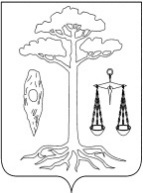 АДМИНИСТРАЦИЯ   ТЕЙКОВСКОГО МУНИЦИПАЛЬНОГО РАЙОНАИВАНОВСКОЙ ОБЛАСТИП О С Т А Н О В Л Е Н И Е от  02.12.2015г. № 254г. Тейково О внесении изменений в постановление администрации Тейковского муниципального района № 210 от 08.04.2014г. «Об утверждении муниципальной программы «Патриотическое воспитание детей и молодежи и подготовка молодежи Тейковского муниципального района к военной службе» (в действующей редакции)	В целях реализации государственной политики в сфере патриотического воспитания, обеспечения комплексного подхода и совершенствования системы патриотического воспитания населения администрация Тейковского муниципального района:ПОСТАНОВЛЯЕТ:Внести в приложение к постановлению администрации Тейковского муниципального района № 210 от 08.04.2014г. «Об утверждении муниципальной программы  «Патриотическое воспитание детей и молодежи и подготовка молодежи Тейковского муниципального района к военной службе» (в действующей редакции) следующие изменения:1. Раздел 1 «Паспорт муниципальной программы Тейковского муниципального района» «Патриотическое воспитание детей и молодежи и подготовка молодежи Тейковского муниципального района к военной службе» изложить в новой редакции согласно приложению 1.2. В Приложении к муниципальной программе «Патриотическое воспитание детей и молодежи и подготовка молодежи Тейковского муниципального района к военной службе»: 2.1. Раздел 1 «Паспорт подпрограммы» изложить в новой редакции согласно приложению 2.И.о. главы  Тейковского муниципального района                                                      А.В. БакунПриложение 1к постановлению администрации Тейковского муниципального районаот 02.12.2015г. № 254Приложение 2к постановлению администрации Тейковского муниципального районаот 02.12.2015г. № 2541. Паспорт подпрограммы 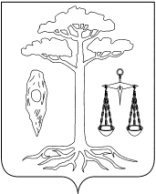 АДМИНИСТРАЦИЯ   ТЕЙКОВСКОГО МУНИЦИПАЛЬНОГО РАЙОНАИВАНОВСКОЙ ОБЛАСТИП О С Т А Н О В Л Е Н И Е от 02.12.2015г. № 255г. Тейково О внесении изменений в постановление администрации Тейковского муниципального района от 25.11.2013г. № 625 «Об утверждениимуниципальной программы  «Развитие физической культуры и спорта в Тейковском муниципальном районе» (в действующей редакции)	В целях улучшения качества жизни населения, посредством развития физической культуры, спорта, создания жителям Тейковского муниципального района равных условий для занятий физической культурой и спортом, и сокращения негативных социальных явлений в молодежной среде:ПОСТАНОВЛЯЕТ:	Внести  в приложение к постановлению администрации Тейковского муниципального района от 25.11.2013г. № 625 «Об утверждении муниципальной программы «Развитие физической культуры и спорта в Тейковском муниципальном районе» (в действующей редакции) следующие изменения:	1. Раздел «1. Паспорт муниципальной программы Тейковского муниципального района» изложить в новой редакции (согласно приложению 1).	2. В приложении к муниципальной программе «Развитие физической культуры и спорта в Тейковском муниципальном районе»:      2.1. Раздел  «1. Паспорт  подпрограммы» приложения к муниципальной программе  «Развитие физической культуры и спорта в Тейковском муниципальном районе» изложить в новой редакции (согласно приложению 2).    2.2. Таблицу 5 «Ресурсное обеспечение реализации мероприятий подпрограммы» раздела «4. Мероприятия подпрограммы» изложить в новой редакции (согласно приложению 3).И.о. главы  Тейковского муниципального района                                       А.В. БакунПриложение 1к постановлению администрацииТейковского муниципального районаот 02.12.2015г.    № 255МУНИЦИПАЛЬНАЯ  ПРОГРАММА«Развитие физической культуры и спорта в Тейковском муниципальном районе»Приложение 2к постановлению администрацииТейковского муниципального районаот 02.12.2015г.    № 255Подпрограмма «Организация физкультурных мероприятий, спортивных мероприятий и участия спортсменов Тейковского муниципального района в соревнованиях»1. Паспорт подпрограммыПриложение 3к постановлению администрацииТейковского муниципального районаот 02.12.2015г.    № 255Таблица 5Ресурсное обеспечение реализации мероприятий подпрограммы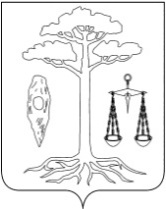 АДМИНИСТРАЦИЯТЕЙКОВСКОГО МУНИЦИПАЛЬНОГО РАЙОНАИВАНОВСКОЙ ОБЛАСТИП О С Т А Н О В Л Е Н И Еот 14.12.2015   № 267г. ТейковоО внесении изменений в постановление администрации Тейковского муниципального района от 22.11.2013г. №620  «Об утверждении муниципальной программы «Экономическое развитие Тейковского муниципального района»»(в действующей редакции)В соответствии с Федеральным законом от 06.10.2003г. № 131-ФЗ "Об общих принципах организации местного самоуправления в Российской Федерации", в целях уточнения расходов по финансовой поддержке субъектов малого и среднего предпринимательства в 2015 году, администрация Тейковского муниципального района постановляет:ПОСТАНОВЛЯЕТ:Внести в приложение к постановлению администрации Тейковского муниципального района от 22.11.2013г. № 620 «Об утверждении муниципальной программы «Экономическое развитие Тейковского муниципального района»» (в действующей редакции) следующие изменения:1. Раздел  «1. Паспорт программы» изложить в новой редакции, согласно приложению 1.2. В таблице 2 раздела  «3. Цель (цели) и ожидаемые результаты реализации программы»:- в графе «Значения целевых индикаторов (показателей)» в столбце  «2015г.» по строке «Количество субъектов малого и среднего предпринимательства (включая индивидуальных предпринимателей), получивших финансовую поддержку» цифру «1» заменить цифрой «0»;-  в графе «Значения целевых индикаторов (показателей)» в столбце  «2015г.» по строке «Количество помещений, предоставленных субъектам    малого    и среднего предпринимательства          (включая индивидуальных  предпринимателей)   в качестве имущественной поддержки» цифру «1» заменить цифрой «0».3. Раздел «4.  Ресурсное обеспечение программы» изложить в новой редакции, согласно приложению 2.4.  В приложении 1 к муниципальной программе «Экономическое развитие Тейковского муниципального района»:4.1.  Раздел «1. Паспорт подпрограммы» изложить в новой редакции, согласно приложению 3.4.2. В таблице 1 раздела 2 «Ожидаемые результаты реализации подпрограммы»:- в графе «Значения целевых индикаторов (показателей)» в столбце  «2015г.» по строке «Количество субъектов малого и среднего предпринимательства (включая индивидуальных предпринимателей), получивших финансовую поддержку» цифру «1» заменить цифрой «0»;-  в графе «Значения целевых индикаторов (показателей)» в столбце  «2015г.» по строке «Количество помещений, предоставленных субъектам    малого    и среднего предпринимательства   (включая индивидуальных  предпринимателей)   в качестве имущественной поддержки» цифру «1» заменить цифрой «0».4.3. Раздел «4. Ресурсное обеспечение реализации мероприятий подпрограммы» изложить в новой редакции, согласно приложению 4.5. В приложении 2 к муниципальной программе «Экономическое развитие Тейковского муниципального района»:5.1.  Раздел «1. Паспорт подпрограммы» изложить в новой редакции, согласно приложению 5.5.2.  Раздел «4. Ресурсное обеспечение реализации мероприятий подпрограммы» изложить в новой редакции, согласно приложению 6.Глава Тейковского муниципального района                                                             С.А. СеменоваПриложение 1к постановлению администрацииТейковского муниципального района                                от 14.12.2015   № 2671. Паспорт программыПриложение 2к постановлению администрацииТейковского муниципального районаот 14.12.2015   № 2674. Ресурсное обеспечение программыТаблица 3. Ресурсное обеспечение реализации Программытыс.руб.Приложение 3к постановлению администрацииТейковского муниципального района                                   от 14.12.2015   № 2671. Паспорт  подпрограммыПриложение 4к постановлению администрацииТейковского муниципального районаот 14.12.2015   № 2674. Ресурсное обеспечение реализации мероприятий подпрограммыТаблица 2. Бюджетные ассигнованияна выполнение мероприятий подпрограммыПриложение 5к постановлению администрацииТейковского муниципального района                                  от 14.12.2015   № 2671. Паспорт  подпрограммыПриложение 6к постановлению администрацииТейковского муниципального района                                  от 14.12.2015   № 2674. Ресурсное обеспечение реализации мероприятий подпрограммыТаблица 2. Бюджетные ассигнованияна выполнение мероприятий подпрограммыПостановление администрации Тейковского муниципального района от 02.12.2015г. № 254Постановление администрации Тейковского муниципального района от 02.12.2015г.   № 255Постановление администрации Тейковского муниципального района от 14.12.2015   № 267О внесении изменений в постановление администрации Тейковского муниципального района № 210 от 08.04.2014г. «Об утверждении муниципальной программы «Патриотическое воспитание детей и молодежи и подготовка молодежи Тейковского муниципального района к военной службе» (в действующей редакции)О внесении изменений в постановление администрации Тейковского муниципального района от 25.11.2013г. № 625 «Об утверждениимуниципальной программы «Развитие физической культуры и спорта в Тейковском муниципальном районе» (в действующей редакции)О внесении изменений в постановление администрации Тейковского муниципального района от 22.11.2013г. №620 «Об утверждении муниципальной программы «Экономическое развитие Тейковского муниципального района» (в действующей редакции)1. Паспорт муниципальной  программы Тейковского муниципального района1. Паспорт муниципальной  программы Тейковского муниципального районаНаименование программыПатриотическое воспитание  детей и молодежи и подготовка молодежи Тейковского муниципального района к военной службеСрок реализации программы 2014- 2018 годыАдминистратор программыОтдел образования администрации Тейковского муниципального районаИсполнители программы- Отдел образования администрации Тейковского муниципального района- Отдел культуры, туризма, молодежной и социальной политики- Учреждения образования- Учреждения культурыПеречень подпрограммАналитические подпрограммы:Патриотическое воспитание  детей и молодежи и подготовка молодежи Тейковского муниципального района к военной службе Цель (цели) программыРазвитие и совершенствование системы патриотического воспитания детей и молодежи Тейковского муниципального района, формирование у детей и молодёжи гражданской идентичности, высокого патриотического сознания, верности Отечеству, готовности к выполнению конституционных обязанностей.Объем ресурсного обеспечения программыОбщий объем бюджетных ассигнований:2014 год – 0,0 тыс. руб.2015 год – 100,0 тыс. руб.2016 год – 100,0 тыс. руб.2017 год – 100,0 тыс. руб.2018 год – 100,0 тыс. руб.бюджет Тейковского муниципального района2014 год – 0,0 тыс. руб.2015 год – 100,0 тыс. руб.2016 год – 100,0 тыс. руб.2017 год – 100,0 тыс. руб.2018 год – 100,0 тыс. руб.Тип подпрограммы Аналитическая Наименование подпрограммыПатриотическое воспитание детей и молодежи и подготовка молодежи Тейковского муниципального района к военной службеСрок реализации подпрограммы 2014- 2018 годыИсполнители подпрограммы- Отдел образования администрации Тейковского муниципального района- Отдел культуры, туризма, молодежной и социальной политики- Учреждения образования- Учреждения культурыЦель (цели) подпрограммыРазвитие и совершенствование системы патриотического воспитания детей и молодежи Тейковского муниципального района, формирование у детей и молодёжи гражданской идентичности, высокого патриотического сознания, верности Отечеству, готовности к выполнению конституционных обязанностей.Объем ресурсного обеспечения подпрограммыОбщий объем бюджетных ассигнований:2014 год – 0,0 тыс. руб.2015 год – 100,0 тыс. руб.2016 год – 100,0 тыс. руб.2017 год – 100,0 тыс. руб.2018 год – 100,0 тыс. руб.бюджет Тейковского муниципального района2014 год – 0,0 тыс. руб.2015 год – 100,0 тыс. руб.2016 год – 100,0 тыс. руб.2017 год – 100,0 тыс. руб.2018 год – 100,0 тыс. руб.1. Паспорт муниципальной программы Тейковского муниципального района1. Паспорт муниципальной программы Тейковского муниципального районаНаименование программыРазвитие физической культуры и спорта в Тейковском муниципальном районеСрок реализации программы2014-2018 годыАдминистратор программыОтдел культуры, туризма, молодежной и социальной политики администрации Тейковского муниципального районаИсполнители программы- Отдел культуры, туризма, молодежной и социальной политики администрации Тейковского муниципального района,- Отдел образования администрации Тейковского муниципального района,- МКОУ ДОД «ДЮСШ», - учреждения образования.Перечень подпрограммАналитические подпрограммы:Организация физкультурных мероприятий, спортивных мероприятий и участие спортсменов Тейковского муниципального района в соревнованияхЦель (цели) программыСоздание  условий  для  укрепления  здоровья  населения, путем  развития  инфраструктуры  спорта,  популяризации массового  и  профессионального  спорта  и   приобщение различных  слоев   общества   к   регулярным   занятиям физической культурой и спортомОбъем ресурсного обеспечения программыОбщий объем бюджетных ассигнований:2014 год – 170,0 тыс.руб.2015 год – 177,8 тыс.руб.2016 год – 177,8 тыс. руб.2017 год – 177,8 тыс. руб.2018 год – 177,8 тыс.руб.бюджет Тейковского муниципального района2014 год – 170,0 тыс.руб.2015 год – 177,8 тыс.руб.2016 год – 177,8 тыс. руб.2017 год – 177,8 тыс. руб.2018 год – 177,8 тыс.руб.Тип подпрограммы АналитическаяНаименованиеподпрограммыОрганизация физкультурных мероприятий, спортивныхмероприятий и участия спортсменов  Тейковского муниципального района в соревнованияхСрок реализацииподпрограммы2014 – 2018 годыИсполнителиподпрограммы- Отдел культуры, туризма, молодежной и социальной политики администрации Тейковского муниципального района,- Отдел образования администрации Тейковского муниципального района,- МКОУ ДОД «ДЮСШ», - учреждения образования.Цель (цели)подпрограммыПроведение на высоком организационном уровнефизкультурных и спортивных мероприятий.Обеспечение участия спортсменов Тейковского муниципального района в зональных, областных соревнованиях.Объем ресурсного обеспечения подпрограммыОбщий объем бюджетных ассигнований:2014 год – 170,0 тыс.руб.2015 год – 177,8 тыс.руб.2016 год – 177,8 тыс. руб.2017 год – 177,8 тыс. руб.2018 год – 177,8 тыс.руб.бюджет Тейковского муниципального района2014 год – 170,0 тыс.руб.2015 год – 177,8 тыс.руб.2016 год – 177,8 тыс. руб.2017 год – 177,8 тыс. руб.2018 год – 177,8 тыс.руб.№п/пНаименование подпрограммыИсточник ресурсного обеспечения.....«Организация физкультурных мероприятий, спортивных мероприятий и участия спортсменов Тейковского муниципального района в соревнованиях», всего тыс. руб.«Организация физкультурных мероприятий, спортивных мероприятий и участия спортсменов Тейковского муниципального района в соревнованиях», всего тыс. руб.170,0177,8177,8177,8177,8бюджетные ассигнования, тыс.руб.бюджетные ассигнования, тыс.руб.170,0177,8177,8177,8177,8- бюджет Тейковского муниципального района, тыс. руб.- бюджет Тейковского муниципального района, тыс. руб.170,0177,8177,8177,8177,8в том числев том числев том числев том числев том числев том числев том числе1.1.Предоставление муниципальной услуги «Проведение официальных физкультурно-оздоровительных мероприятий»170,0177,8177,8177,8177,8бюджетные ассигнования, тыс.руб.170,0177,8177,8177,8177,8- бюджет Тейковского муниципального района, тыс.руб.170,0177,8177,8177,8177,8Наименование программы «Экономическое развитие Тейковского муниципального района»Срок реализации программы2014 – 2016 годыАдминистратор программыОтдел экономического развития, торговли, имущественных отношений и муниципального заказаИсполнители программыОтдел экономического развития, торговли,  имущественных отношений и муниципального заказа; отдел сельского хозяйства, продовольствия и земельных отношений; финансовый отдел, кредитные организации, субъекты малого и среднего предпринимательства. Перечень подпрограммСпециальные подпрограммы:1) Развитие малого и среднего предпринимательства в Тейковском муниципальном районе. 2) Совершенствование системы стратегического управления районом.Цель программыСовершенствование системы  стратегического управления районом, создание благоприятных условий для экономического развития района, устойчивого развития малого и среднего предпринимательства в Тейковском муниципальном районе. Объем ресурсного обеспечения программыОбщий объем бюджетных ассигнований 300,0 тыс. рублей: 2014 год –  0,0 тыс. рублей;2015 год –  100,0 тыс. рублей;2016 год -   200,0 тыс. рублей;в том числе:- бюджет Тейковского муниципального района:2014 год –  0,0 тыс. рублей;2015 год –  100,0 тыс. рублей;2016 год -   200,0 тыс. рублей.№ п/пНаименование подпрограммы/ Источник ресурсного обеспечения2014г.2015г.2016г.Программа, всегоПрограмма, всего0100,0200,0бюджетные ассигнованиябюджетные ассигнования- бюджет Тейковского муниципального района- бюджет Тейковского муниципального района0100,0200,0- областной бюджет- областной бюджет---- федеральный бюджет- федеральный бюджет---- от физических и юридических лиц- от физических и юридических лиц---- бюджеты государственных внебюджетных фондов- бюджеты государственных внебюджетных фондов---1.Специальные подпрограммы1.1.Подпрограмма < Развитие малого и среднего предпринимательства в Тейковском муниципальном районе >0,0200,01.1.бюджетные ассигнования0,0200,01.1.- бюджет Тейковского муниципального района-0,0200,01.1.- областной бюджет---1.1.- федеральный бюджет---1.1.- от физических и юридических лиц---1.1.- бюджеты государственных внебюджетных фондов---1.2.Подпрограмма < Совершенствование системы стратегического управления районом >100,0-1.2.бюджетные ассигнования100,0-1.2.- бюджет Тейковского муниципального района-100,0-1.2.- областной бюджет---1.2.- федеральный бюджет---1.2.- от физических и юридических лиц---1.2.- бюджеты государственных внебюджетных фондов--- Тип подпрограммыСпециальнаяНаименование подпрограммыРазвитие малого и среднего предпринимательства в Тейковском муниципальном районе Срок реализации подпрограммы2014– 2016 годыИсполнители подпрограммыОтдел экономического развития, торговли, имущественных отношений и муниципального заказа Цель подпрограммыСоздание условий для устойчивого развития малого и среднего предпринимательства в Тейковском муниципальном районе. Объем ресурсного обеспечения подпрограммыОбщий объем бюджетных ассигнований: 2014 год –  0,0 тыс. рублей;2015 год –  0,0 тыс. рублей;2016 год -   200,0 тыс. рублей. - бюджет Тейковского муниципального района:2014 год –  0,0 тыс. рублей;2015 год –  0,0 тыс. рублей;2016 год -   200,0 тыс. рублей.№ п/пНаименование мероприятия/ Источник ресурсного обеспеченияИсполнитель2014г.2015г.2016г.Подпрограмма, всегоПодпрограмма, всегоПодпрограмма, всего00200000бюджетные ассигнованиябюджетные ассигнованиябюджетные ассигнования- бюджет Тейковского муниципального района- бюджет Тейковского муниципального района- бюджет Тейковского муниципального района002000001.Финансовая поддержка субъектов малого и среднего предпринимательстваОтдел экономического развития, торговли, имущественных отношений и муниципального заказа1.бюджетные ассигнованияОтдел экономического развития, торговли, имущественных отношений и муниципального заказа1.- бюджет Тейковского муниципального районаОтдел экономического развития, торговли, имущественных отношений и муниципального заказа002000002.Размещение информации для субъектов малого и среднего предпринимательства на официальном сайте Тейковского муниципального районаОтдел экономического развития, торговли, имущественных отношений и муниципального заказа2.бюджетные ассигнования2.- бюджет Тейковского муниципального района---3.Оказание организационной поддержки субъектов малого и среднего предпринимательстваОтдел экономического развития, торговли, имущественных отношений и муниципального заказабюджетные ассигнования- бюджет Тейковского муниципального района---4.Оказание имущественной поддержки субъектам малого и среднего предпринимательстваОтдел экономического развития, торговли, имущественных отношений и муниципального заказа4.бюджетные ассигнования4.- бюджет Тейковского муниципального района--- Тип подпрограммыСпециальнаяНаименование подпрограммыСовершенствование системы стратегического управления райономСрок реализации подпрограммы2015 годИсполнители подпрограммыОтдел экономического развития, торговли, имущественных отношений и муниципального заказа Цель подпрограммыСовершенствование системы стратегического управления районом, создание благоприятных условий для экономического развития Тейковского муниципального районаОбъем ресурсного обеспечения подпрограммыОбщий объем бюджетных ассигнований: 2015 год – 100,0 тыс. рублей;- бюджет Тейковского муниципального района:2015 год – 100,0 тыс. рублей.№ п/пНаименование мероприятия/ Источник ресурсного обеспечения2014г.2015г.2016г.Подпрограмма, всегоПодпрограмма, всего0100,00бюджетные ассигнованиябюджетные ассигнования0100,00- бюджет Тейковского муниципального района- бюджет Тейковского муниципального района0100,001.Корректировка Стратегии социально-экономического развития Тейковского муниципального района 0100,001.бюджетные ассигнования0100,001.- бюджет Тейковского муниципального района0100,00 